GENITORI                                                                                                                                       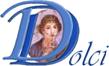 LICEO DELLE SCIENZE UMANE E LINGUISTICO“Danilo Dolci”AL DIRIGENTE SCOLASTICODEL LICEO  DELLE SCIENZE UMANE E LINGUISTICO “DANILO DOLCI”  DI PALERMOAUTORIZZAZIONE ATTIVITA’ SPORTIVE  EXTRACURRICULARI A.S ………….Il/la sottoscritto/a__________________________________ in qualità  di genitore/tutore dell’alunno/a_______________________________________________frequentante  la classe________ sez. ________ sede ______________del Liceo “Danilo Dolci” di PalermoAUTORIZZA il/la figlio/a  a partecipare alle attività sportive organizzate dal Centro Sportivo Scolastico in orario extracurriculare. In particolare* : ………………………………………………………….………………………………………………………….………………………………………………………….………………………………………………………….…………………………………………………………. * Specificare l’attivitàLe attività si  svolgeranno nel pomeriggio dalle ore 14.30 alle ore 16.30.Il sottoscritto si impegna a far partecipare il proprio figlio munito di abbigliamento sportivo idoneo. Alla presente si allega certificato medico per attività sportiva non agonistica. Data _________________________                      Firma _______________________________ Firma _______________________________ 